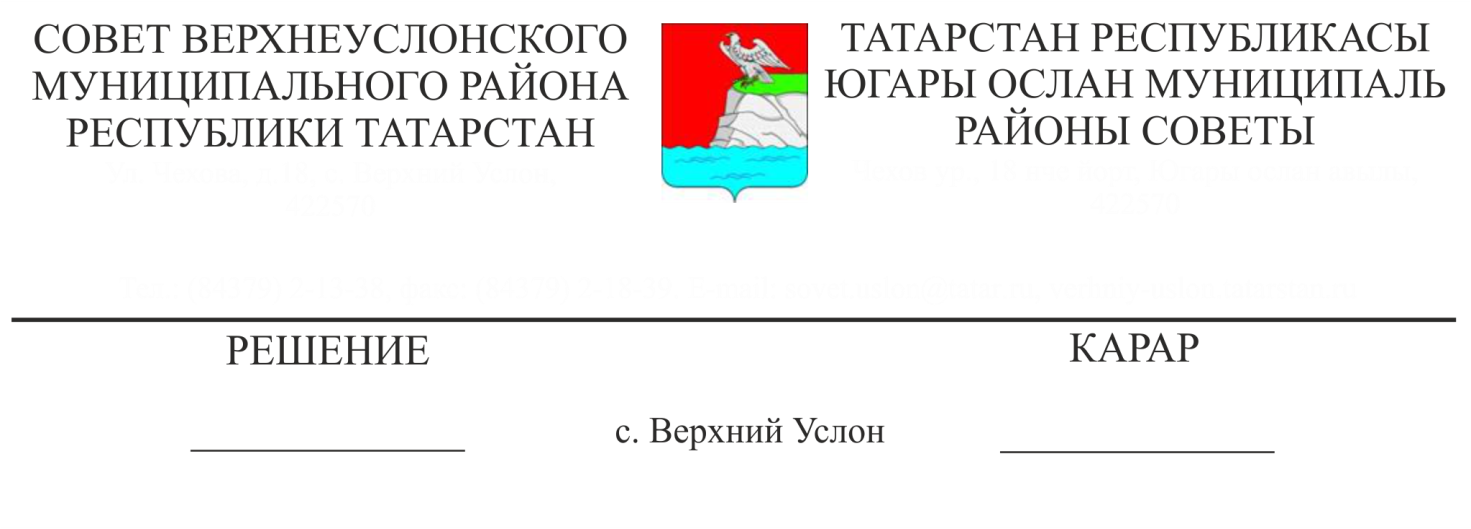 Югары Ослан муниципаль районының балигъ булмаганнар эшләре һәм аларның хокукларын яклау комиссиясе турындагы Нигезләмәгә үзгәрешләр кертү хакында2010 елның 15 апрелендә кабул ителгән 02-07-02 номерлы  Югары Ослан районы Прокурорының  протестын карап тикшергәннән соң,    «Татарстан Республикасында балигъ булмаганнар эшләре һәм аларның хокукларын яклау комиссияләре турында» 2011 елның 20 маендагы 26-ТРЗ номерлы Татарстан Республикасы Законына, Югары Ослан муниципаль районы Уставына таянып, Югары Ослан муниципаль районыкарар кылды:    1. Югары Ослан муниципаль районы Советының 2014 елның 25 апрелендәге 46-464 номерлы карары белән расланган Югары Ослан муниципаль районының балигъ булмаганнар эшләре һәм аларның хокукларын яклау комиссиясе турында Нигезләмәгә түбәндәге үзгәрешләрне кертергә:    1.1.	Нигезләмәнең  3 бүлеген төшереп калдырырга;    1.2.	 Нигезләмәнең  4 бүлеген 3 бүлек дип санарга.    2. Югары Ослан муниципаль районының балигъ булмаганнар эшләре һәм аларның хокукларын яклау комиссиясе турындагы яңа редакциядә (1 нче кушымта) нигезләмә текстын расларга .     3. Әлеге карарның үтәлешен контрольдә тотуны Югары Ослан муниципаль районы Советының законлылык, хокук тәртибе һәм регламент буенча даими комиссиягә йөкләргә.Совет Рәисе,Югары Ослан муниципаль районыБашлыгы                                                                         М.Г. Зиатдинов                                                                                   Югары Ослан муниципаль районы                                                                                       Советының 2019 елның 21 мае                                                                                    № 46-508 карарына                                                                                                                           1 нче кушымтаЮгары Ослан муниципаль районының балигъ булмаганнар эшләре һәм аларның хокукларын яклау комиссиясе турындагы Нигезләмә    Татарстан Республикасы Югары Ослан муниципаль районының балигъ булмаганнар эшләре һәм аларның хокукларын яклау комиссиясе турында әлеге Нигезләмә (алга таба – Нигезләмә) «Балигъ булмаганнарның күзәтүчесезлеген һәм хокук бозуларын профилактикалау системасы нигезләре турында» 1999 елның 24 июнендәге 120-ФЗ номерлы федераль закон, 2005 елның 30 декабрендәге № 143-ТРЗ «Муниципаль районнарның һәм шәһәр округларының җирле үзидарә органнарына балигъ булмаганнар эшләре һәм аларның хокукларын яклау комиссияләрен төзү һәм аларның эшчәнлеген оештыру буенча Татарстан Республикасы дәүләт вәкаләтләрен бирү турында» Татарстан Республикасы Законы нигезендә,  «Татарстан Республикасында балигъ булмаганнар эшләре һәм аларның хокукларын яклау комиссияләре турында» 2011 елның 20 маендагы 26-ТРЗ номерлы Татарстан Республикасы Законы, балигъ булмаганнар эшләре һәм аларның хокукларын яклау комиссияләре эшчәнлеге өлкәсендә мөнәсәбәтләрне җайга сала торган Россия Федерациясенең һәм Татарстан Республикасының башка закон һәм норматив хокукый актлары нигезендә закон белән саклана торган мәнфәгатьләрне яклау чараларын тәэмин итү, балигъ булмаганнарның күзәтүчесезлеген һәм хокук бозуларын кисәтү максатларында эшләнгән.1. Гомуми нигезләмәләр     1.1. Югары Ослан муниципаль районының балигъ булмаганнар эшләре һәм аларның хокукларын яклау комиссиясе (алга таба-муниципаль комиссия) балигъ булмаганнарның күзәтүчесезлеген һәм хокук бозуларын кисәтү системасы органнары һәм учреждениеләре эшчәнлеген координацияләү, моңа ярдәм итүче сәбәпләрне һәм шартларны ачыклау һәм бетерү, балигъ булмаганнарның хокукларын һәм законлы мәнфәгатьләрен яклауны тәэмин итү, социаль куркыныч хәлдә булган балигъ булмаганнарны социаль- педагогик тернәкләндерү, җинаятьләрне кылуга, башка хокукка каршы һәм (яки) җәмгыятькә каршы гамәлләр кылуга җәлеп итү очракларын ачыклау һәм кисәтү, шулай ук аларны суицидаль гамәлләргә тарту очракларын булдырмый калу, балигъ булмаганнарның күзәтүчесезлеген һәм хокук бозуларын кисәтү буенча даими эшләүче орган булып тора.    1.2.	Муниципаль комиссия балигъ булмаганнарның күзәтүчесезлеген һәм хокук бозуларын профилактикалау системасына керә.2. Югары Ослан муниципаль районы комиссияләре оешу, составы, вәкаләтләр сроклары, компетенциясе    2.1. Муниципаль комиссия Югары Ослан муниципаль район Советы карары нигезендә «Татарстан Республикасында балигъ булмаганнар эшләре һәм аларның хокукларын яклау комиссияләре турында» Татарстан Республикасы Законы белән билгеләнгән таләпләргә туры китереп, комиссиянең оешу тәртибенә һәм составына, шулай ук нигезләмәләргә туры китереп, «Муниципаль районнарның һәм шәһәр округларының җирле үзидарә органнарына балигъ булмаганнар эшләре һәм аларның хокукларын яклау комиссияләрен төзү һәм аларның эшчәнлеген оештыру буенча Татарстан Республикасы дәүләт вәкаләтләрен бирү турында» Татарстан Республикасы Законы белән билгеләнгән, шул исәптән:муниципаль комиссия рәисе, рәис урынбасары, җаваплы сәркатип, комиссиянең башка әгъзалары составында төзелә;Югары Ослан муниципаль районы Башкарма комитеты җитәкчесенең социаль – мәдәни мәсьәләләр буенча урынбасары билгеләнә; муниципаль комиссия эшчәнлеге белән җитәкчелек итә; балигъ булмаганнарның күзәтүчесезлеген һәм хокук бозуларын профилактикалау торышы турындагы хисапларны закон тарафыннан билгеләнгән таләпләр нигезендә үтәү буенча муниципаль комиссия утырышын алып бара; хәлиткеч тавыш бирү хокукына ия муниципаль комиссия утырышын алып бара; муниципаль комиссия тарафыннан кабул ителә торган документларга имза сала; муниципаль комиссия рәисенең «Татарстан Республикасында балигъ булмаганнар эшләре һәм аларның хокукларын яклау комиссияләре турында» Татарстан Республикасы Законы, әлеге Нигезләмә белән билгеләнгән башка функцияләрен гамәлгә ашыра;рәис булмаган очракта аның вазыйфасын рәис урынбасары башкара.     Муниципаль комиссия рәисе урынбасары итеп МКУ «Югары Ослан муниципаль районы мәгариф бүлеге» башлыгы билгеләнә.     Муниципаль комиссия рәисе урынбасары:     муниципаль комиссия рәисе йөкләмәләрен башкара;     муниципаль комиссия карарлары үтәлешен контрольдә тота;     муниципаль комиссия утырышларында карау өчен материалларны үз вакытында әзерләүне контрольдә тота.     2.2. Муниципаль комиссиянең җаваплы сәркатибе вазыйфасына билгеләп кую Югары Ослан муниципаль районы Башкарма комитеты җитәкчесе боерыгы белән башкарыла.      2.3. Муниципаль комиссиянең вазыйфаи бурычлары, җаваплы секретаре хокуклары, шулай ук аларга карата куела торган квалификация таләпләре Югары Ослан муниципаль районы Башкарма комитеты җитәкчесе боерыгы белән расланган «Татарстан Республикасында балигъ булмаганнар эшләре һәм аларның хокукларын яклау комиссияләре турында» Татарстан Республикасы Законы таләпләре нигезендә билгеләнә.     2.4. Муниципаль комиссия әгъзалары муниципаль комиссиядә җәмәгать башлангычларында эшлиләр.     Муниципаль комиссия әгъзалары материалларны (эшләр) караганда һәм муниципаль комиссия компетенциясенә кертелгән башка мәсьәләләр буенча фикер алышканда тигез хокукларга ия һәм түбәндәге функцияләрне гамәлгә ашыра:     муниципаль комиссия утырышында һәм аны әзерләүдә катнашалар;     алдан (муниципаль комиссия утырышына кадәр) аны карауга чыгарыла торган мәсьәләләр буенча материаллар белән танышалар;     мәсьәләне (материал, эш) карауны кичектереп тору һәм аның буенча өстәмә материаллар сорату турында тәкъдимнәр кертә;     балигъ булмаганнарның күзәтүчесезлеген һәм хокук бозуларын профилактикалау, аларның хокукларын һәм законлы мәнфәгатьләрен яклау, балигъ булмаганнарның күзәтүчесезлеген һәм хокук бозуларын ачыклау һәм бетерү буенча эшләрне камилләштерү буенча тәкъдимнәр кертә;     карала торган мәсьәләләр буенча муниципаль комиссия тарафыннан кабул ителә торган карарлар (материаллар, эшләр) буенча фикер алышуда катнашалар һәм аларны кабул иткәндә тавыш бирәләр;     административ хокук бозулар турында Россия Федерациясе кодексында каралган очракларда һәм тәртиптә административ хокук бозулар турында беркетмәләр төзи;     балигъ булмаганнарның мәгариф, хезмәт, ял, сәламәтлек саклау һәм медицина ярдәме, торакка һәм башка хокукларын гамәлгә ашыруны тәэмин итүче оешмаларга, балигъ булмаганнарның хокукларын һәм законлы мәнфәгатьләрен бозу турында муниципаль комиссиягә кергән хәбәрләрне тикшерү максатларында, балигъ булмаганнар белән көч куллану һәм рәхимсез мөгамәләнең бүтән рәвешләрен куллану очракларында билгеле булган аларның тормышына һәм сәламәтлегенә карата янаулар булу, шулай ук балигъ булмаганнарның хокукларын һәм законлы мәнфәгатьләрен бозуга, аларның күзәтүчесезлегенә һәм кылуына;      муниципаль комиссия рәисе йөкләмәләрен үтиләр.    2.5. Муниципаль комиссиягә һәм аның әгъзаларына бирелә торган вәкаләтләр сроклары «Татарстан Республикасында балигъ булмаганнар эшләре һәм аларның хокукларын яклау комиссияләре турында» Татарстан Республикасы Законы нигезендә билгеләнә.    2.6. Муниципаль комиссия вәкаләтләрен «Татарстан Республикасында балигъ булмаганнар эшләре һәм аларның хокукларын яклау комиссияләре турында» Татарстан Республикасы Законы белән билгеләнгән компетенция нигезендә гамәлгә ашыра.   2.7. Муниципаль комиссия карары буенча аның утырышларында киңәш бирү тавышы хокукы белән башка органнар һәм учреждениеләр, шулай ук балигъ булмаганнар һәм аларның гаиләләре проблемаларын хәл итү белән шөгыльләнүче оешмалар, иҗтимагый берләшмәләр вәкилләре катнаша ала.                              3. Йомгаклау нигезләмәләре     3.1. Муниципаль комиссияне финанс белән тәэмин итү Татарстан Республикасының чыгым йөкләмәләре булып тора.     3.2. Муниципаль комиссия төзү һәм эшчәнлеген оештыру буенча Татарстан Республикасы дәүләт вәкаләтләре бирелгән җирле үзидарә органнарына әлеге вәкаләтләрне гамәлгә ашыру өчен кирәкле матди һәм финанс чаралары тапшырыла.     3.3. Муниципаль комиссия эшчәнлеген контрольдә тоту Республика комиссиясе тарафыннан башкарыла.    3.4. Муниципаль комиссиянең эшчәнлеге Югары Ослан муниципаль район Советы карары белән туктатыла.Совет Рәисе,Югары Ослан муниципаль районыБашлыгы                                                                         М.Г. Зиатдинов